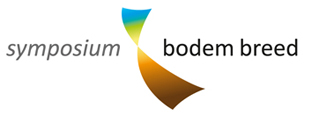 BIJDRAGE SYMPOSIUM BODEM BREED 3 JUNI 2021 ZEISTGraag uiterlijk indienen vrijdag 12 februari 2021 17.00 uur bij peter.vanmullekom@sikb.nl in Word bestand.Omschrijving voorstel:Titel van het voorstelGegevens indienerGegevens indienerNaam:Email:Telefoon:Gegevens spreker(s)Gegevens spreker(s)Naam:Email:Telefoon: